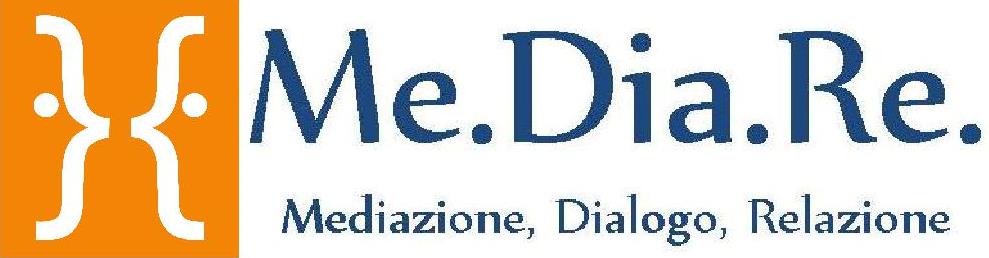 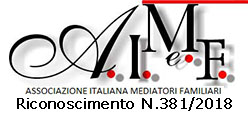 Associazione Me.Dia.Re.www.me-dia-re.itMASTER IN MEDIAZIONE FAMILIARE:Corso biennale per Mediatori familiari di Primo e Secondo LivelloEdizione maggio 2018 – giugno 2020Sommario1.	OBIETTIVI	12.	LA DURATA DEL MASTER	13.	RICONOSCIMENTI	24.	CONNESSIONE DEL PERCORSO FORMATIVO CON I SERVIZI E I PROGETTI DI ME.DIA.RE.	25.	ÉQUIPE DEI FORMATORI	26.	PROGRAMMA DEL MASTER.	27.	PROFILI DEI DOCENTI	11OBIETTIVIL’obiettivo del percorso è quello di formare professionisti che sappiano utilizzare, in maniera altamente qualificata, sia in ambito privato che in ambito pubblico, le più avanzate tecniche di mediazione per la gestione dei conflitti all’interno della famiglia e negli altri contesti relazionali e negli ambiti istituzionali e organizzativi interessati dalle tematiche proposte.Quindi il percorso formativo, riguardo alla Mediazione Familiare, rispetta i requisiti previsti dall’ultima versione del regolamento apposito pubblicato dall’Associazione Italiana dei Mediatori Familiari (A.I.Me.F.), cui è stato richiesto il riconoscimento.LA DURATA DEL MASTERLa durata complessiva del Master è di 256 ore. Inoltre sono previste non meno di 40 ore di tirocinio.Dopo l’esame di primo livello, che abilita alla pratica guidata, è previsto l’esame di secondo livello, a seguito di ulteriori 40 ore di supervisione sui casi mediati.RICONOSCIMENTIIl corso è riconosciuto dall’A.I.Me.F. (Associazione Italiana dei Mediatori Familiari). Inoltre il corso è conforme ai criteri per la Certificazione professionale di cui alla norma tecnica UNI 11644:2016 “Attività professionali non regolamentate - Mediatore familiare - Requisiti di conoscenza, abilità e competenza”.  CONNESSIONE DEL PERCORSO FORMATIVO CON I SERVIZI E I PROGETTI DI ME.DIA.RE.Quest’edizione del Master si fonda sull’esperienza quasi quindicinale maturata da Me.Dia.Re. nella gestione dei propri Servizi di Mediazione Familiare.L’alto numero di casi gestiti in tali centri e la collaborazione pluriennale con le istituzioni e i servizi presenti sui diversi territori costituiscono il bagaglio esperienziale che supporta tanto le riflessioni teoriche quanto le attività pratiche proposte nella formazione dai formatori di Me.Dia.Re. che da anni operano nei Servizi e progetti citati.ÉQUIPE DEI FORMATORII formatori impiegati da Me.Dia.Re. non sono solo formatori da lungo tempo, ma anche mediatori con esperienza pluriennale. L’esperienza maturata in diversi anni dai formatori-mediatori, dunque, è fondamentale per poter mantenere un costante legame tra teoria e pratica e per fornire un valido supporto alla realizzazione effettiva di un efficace tirocinio.PROGRAMMA DEL MASTERPROFILI DEI DOCENTISi riportano in forma sintetica i CV del direttore didattico e di alcuni dei docenti maggiormente impegnati nella formazione:Silvia Boverini: laureata in giurisprudenza e specialista in criminologia clinica; ha partecipato a lavori di ricerca sul Argomenti della paura del crimine approfondendo gli effetti psicologici e sociali della vittimizzazione temuta e subita; ha operato come responsabile di una Casa Rifugio per donne maltrattate e svolge attività di formazione e sensibilizzazione al Argomenti della violenza di  genere; è stata formatrice per operatori AUSER (osservatorio sui bisogni e sui diritti delle persone anziane) sui temi della relazione d’aiuto, dell’ascolto degli anziani vittime di reato e di abuso intrafamiliare; ha collaborato alla realizzazione di un centro di ascolto per “adulti significativi” legati a soggetti con problemi di dipendenza e di devianza. Per Me.Dia.Re., di cui è socia dal 2001: è stata co-docente nei corsi di 192 ore finalizzati a costituire “equipe di ascolto  e  mediazione” nelle Aziende Sanitarie Pubbliche di Emilia Romagna, Piemonte e Lombardia, realizzati tra il 2005 e il 2010; ha co-condotto il “Percorso di formazione sulla mediazione dei conflitti: una risorsa per la gestione di situazioni relazionali critiche” per il Comune di Verbania e il percorso di 200 ore, organizzato dallo stesso Comune e finalizzato a costituire un Servizio di Ascolto e Mediazione; ha condotto percorsi formativi sui temi della giustizia riparativa e della mediazione trasformativa dei conflitti tra vittima e condannato, a favore degli assistenti sociali e degli educatori del UEPE – Dipartimento Amministrazione Penitenziaria – di Genova; ha collaborato inoltre come docente con Les Heures Fundaciò Bosch i Gimpera - Università di Barcellona come docente - nel Master in Mediazione familiare e Sociale che si tiene presso “Emmeciquadro - Centro Studi, Ricerche, Formazione professionale” di Palermo; ha collaborato con l’Istituto Universitario Suor Orsola Benincasa di Napoli come docente nel Corso di Mediazione Familiare (Corso di perfezionamento post-lauream presso la Facoltà di Scienze della Formazione); ha svolto nel 2010 alcune docenze nel Master in Mediazione Familiare - riconosciuto dall’AIMEF (Associazione Italiana Mediatori Familiari) - organizzato da Firera & Liuzzo Group (Italia) Master a Genova.Isabella Buzzi: Dottore di Ricerca in Psicologia, Pedagogista, consulente e mediatrice familiare e conciliatrice dei conflitti socio-aziendali. Da anni organizza e conduce corsi di formazione professionale nelle ADR (per mediatori familiari, sociali e conciliatori). Socio fondatore e secondo Presidente del Forum Europeo Ricerca e Formazione in Mediazione Familiare, con sede a  Marsiglia, crea e realizza la rivista Tavola Rotonda, diventato il bollettino informativo dei Mediatori Familiari. Dal 2002 è parte del Direttivo dell’Associazione Italiana Mediatori Italiani (A.I.Me.F.), con sede a Milano. E’ membro del Comitato di redazione della rivista semestrale di mediazione Mediares (Edizioni Dedalo srl, Bari – Italia), e membro del Comitato di redazione nazionale della rivista dell’AIMS Associazione Internazionale Mediatori Sistemici “Mediazione Familiare Sistemica” (Torino – Italia).Barbara Conti: giurista; mediatrice familiare (socia e osservatrice A.I.Me.F.); mediatrice civile e commerciale; facilitatrice di Gruppi di Parola per bambini e adolescenti; docente di Mediazione familiare.Maurizio D’Alessandro: Laureato in filosofia e Dottore di ricerca in filosofia, formatore alla mediazione. È responsabile del Servizio di Ascolto del Cittadino e di Mediazione dei Conflitti presso il Comune di Collegno, Torino. È mediatore nella realizzazione della “sperimentazione di interventi di giustizia riparativa e mediazione penale di soggetti condannati adulti” del Ministero della Giustizia. Per Me.Dia.Re. è stato co-docente dei percorsi formativi di 192 ore finalizzati a costituire “Équipe di Ascolto e Mediazione nelle Aziende Sanitarie Pubbliche per la prevenzione/riduzione  del contenzioso”, svolti presso l’A.RE.S.S. Piemonte (tre corsi nel 2009, nel 2010 e nel 2011), presso l’I.Re.F. – Scuola di Direzione in Sanità – su disposizione della Direzione Generale Sanità della Regione Lombardia (due corsi nel 2010), presso la Fondazione IRCCS Istituto Nazionale dei Tumori di Milano (un corso nel 2009-2010). Nel 2009 ha condotto due docenze a Torino per il Master in Mediazione Familiare - riconosciuto dall’A.I.Me.F. - organizzato da Firera & Liuzzo Group (Italia) Master; è membro del comitato scientifico e docente nei Master di Mediazione Familiare e dei Conflitti Interpersonali organizzati da Me.Dia.Re. a Torino, accreditati dall’A.I.Me.F. È socio A.I.Me.F. Si occupa, inoltre, per l’Associazione Me.Dia.Re. di temi etico-pratici e deontologici. È mediatore delle controversie civili e commerciali ai sensi del D.lgs.28/2010.Ester Moroni: psicologa e psicoterapeuta, iscritta all’Albo degli Psicologi del Piemonte, laureata in psicologia clinica con tesi in Psicologia Giuridica sul consenso informato in ambito sanitario; ha frequentato il Master in Psicodiagnostica presso l’Istituto Adler di Torino; specializzata presso la Scuola di Specializzazione in Psicoterapia Sistemica della persona, della coppia e della famiglia presso il Centro Studi Eteropoiesi di Torino. Collabora con la Cooperativa ARCO dove svolge percorsi di sostegno psicologico per minori stranieri. Ha svolto attività di volontariato presso un’associazione di ascolto telefonico e presso l’associazione U.G.I. di Torino. Mediatrice nella “sperimentazione di interventi di giustizia ripartiva e mediazione penale di soggetti condannati adulti” dal Ministero della Giustizia. Per Me.Dia.Re. è stato co-docente dei percorsi formativi di 192 ore finalizzati a costituire “Equipe di Ascolto e Mediazione nelle Aziende Sanitarie Pubbliche per la prevenzione/riduzione del contenzioso”, svolti presso l’A.RE.S.S. Piemonte (2 nel 2009 e nel 2010), presso l’I.Re.F. – Scuola di Direzione in Sanità – su disposizione della Direzione Generale Sanità della Regione Lombardia (2 nel 2010), presso la Fondazione IRCCS Istituto Nazionale dei Tumori di Milano (1 corso nel 2009-2010) e presso l’Azienda Ospedaliera di Lecco (1 corso nel 2009-2010); ha svolto nel 2010 alcune docenze nel Master in Mediazione Familiare - riconosciuto dall’AIMEF (Associazione Italiana Mediatori Familiari) - organizzato da Firera & Liuzzo Group (Italia) Master a Genova . Alberto Quattrocolo: laureato in giurisprudenza e laureando in psicologia. Ha conseguito il Master Europeo in Mediazione presso l’Istituto Universitario IUKB di Sion (CH), con tesi di ricerca sulla mediazione nei conflitti tra medici e pazienti sorti nei casi di responsabilità professionale. Presidente di Me.Dia.Re. dal 2003 e docente di tutte le attività formative svolte dall’Associazione  in ambito familiare, penale e sanitario. E’ stato autore, docente e referente dei percorsi formativi di 192 ore finalizzati a costituire “Equipe di Ascolto e Mediazione nelle Aziende Sanitarie Pubbliche per la prevenzione/riduzione del contenzioso”, svolti presso l’ASR dell’Emilia Romagna (3 dal 2005 al 2007), l’A.RE.S.S. Piemonte (3, nel 2009, nel 2010, e nel 2011), presso Eupolis. – Scuola di Direzione in Sanità – su disposizione della Direzione Generale Sanità della Regione Lombardia (2 nel 2010, 1 nel 2011 e 1 nel 2015), presso la Fondazione IRCCS Istituto Nazionale dei Tumori di Milano (1 corso nel 2009-2010), presso l’Azienda USL di Modena (1 corso nel 2009-2010), presso l’Azienda Ospedaliera di Lecco (1 corso nel 2009-2010) e presso l’Azienda Ospedaliero- Universitaria Sant’Orsola Malpighi di Bologna (1 corso nel 2012). È autore di diverse pubblicazioni in materia di mediazione dei conflitti e sulla responsabilità professionale e l’ascolto e la mediazione dei conflitti in sanità. Per conto di Me.Dia.Re. ha collaborato come docente con: la Seconda Università di Napoli Facoltà di Studi Politici e di Alta Formazione Europea e Mediterranea Jean Monnet nel Master in Mediazione Familiare e dei Conflitti Interpersonali; l’Università degli Studi di Palermo – Facoltà di Lettere e Filosofia (in collaborazione con IL3 – Istituto di Formazione Continua di Barcellona e Insitut Universitarie Kurt Bosch di Sion – CH) nel Master Internazionale di  I Livello “Processi di Mediazione; l’Istituto Universitario Suor Orsola Benincasa di Napoli nel Corso di Mediazione Familiare (Corso di perfezionamento post-lauream presso la Facoltà di Scienze della Formazione); Les Heures Fundaciò Bosch i Gimpera - Università di Barcellona nel Master in Mediazione familiare e Sociale presso “Emmeciquadro - Centro Studi, Ricerche, Formazione professionale” di Palermo; il Corso di Laurea in Scienze Sociali della Facoltà di Lettere di Palermo per una docenza di ottanta ore sulla mediazione. E’ socio A.I.Me.F. E’ mediatore nella “sperimentazione di interventi di giustizia ripartiva e mediazione penale di soggetti condannati adulti” del Ministero della Giustizia. E’ mediatore delle controversie civili e commerciali ai sensi del D.lgs.28/2010.PROGRAMMA DETTAGLIATOPROGRAMMA DETTAGLIATOPROGRAMMA DETTAGLIATOPROGRAMMA DETTAGLIATOPROGRAMMA DETTAGLIATOPROGRAMMA DETTAGLIATOPROGRAMMA DETTAGLIATOPROGRAMMA DETTAGLIATODirettore didattico: dott. Alberto Quattrocolo Responsabili scientifici: Maurizio D’Alessandro e Alberto QuattrocoloDirettore didattico: dott. Alberto Quattrocolo Responsabili scientifici: Maurizio D’Alessandro e Alberto QuattrocoloDirettore didattico: dott. Alberto Quattrocolo Responsabili scientifici: Maurizio D’Alessandro e Alberto QuattrocoloDirettore didattico: dott. Alberto Quattrocolo Responsabili scientifici: Maurizio D’Alessandro e Alberto QuattrocoloDirettore didattico: dott. Alberto Quattrocolo Responsabili scientifici: Maurizio D’Alessandro e Alberto QuattrocoloDirettore didattico: dott. Alberto Quattrocolo Responsabili scientifici: Maurizio D’Alessandro e Alberto QuattrocoloDirettore didattico: dott. Alberto Quattrocolo Responsabili scientifici: Maurizio D’Alessandro e Alberto QuattrocoloDirettore didattico: dott. Alberto Quattrocolo Responsabili scientifici: Maurizio D’Alessandro e Alberto QuattrocoloPremesse, struttura e gestione del percorso di mediazione familiare Premesse, struttura e gestione del percorso di mediazione familiare Premesse, struttura e gestione del percorso di mediazione familiare Premesse, struttura e gestione del percorso di mediazione familiare Premesse, struttura e gestione del percorso di mediazione familiare Premesse, struttura e gestione del percorso di mediazione familiare Premesse, struttura e gestione del percorso di mediazione familiare Premesse, struttura e gestione del percorso di mediazione familiare Venerdì18/05/2018Orario (4h):14.00 – 18,00Docenti:Silvia Boverini,Maurizio D’Alessandro e Alberto QuattrocoloDocenti:Silvia Boverini,Maurizio D’Alessandro e Alberto QuattrocoloDocenti:Silvia Boverini,Maurizio D’Alessandro e Alberto QuattrocoloDocenti:Silvia Boverini,Maurizio D’Alessandro e Alberto QuattrocoloArgomenti:La natura e le ipotesi fondamentali della mediazione familiare. Caratteristiche generali delle A.D.R. e della mediazioneArgomenti:La natura e le ipotesi fondamentali della mediazione familiare. Caratteristiche generali delle A.D.R. e della mediazioneMetodologia:- Lezione- Introduzione dell’argomento e discussione guidata - Discussione di un filmato- Breve Role playing seguito da dibattitoSabatoDocenti:Docenti:Docenti:Docenti:Argomenti:Ottica sociologica: l’evoluzione della famiglia, gli aspetti culturali ed etici.Argomenti:Ottica sociologica: l’evoluzione della famiglia, gli aspetti culturali ed etici.Metodologia:19/05/2018Silvia Boverini,Silvia Boverini,Silvia Boverini,Silvia Boverini,Argomenti:Ottica sociologica: l’evoluzione della famiglia, gli aspetti culturali ed etici.Argomenti:Ottica sociologica: l’evoluzione della famiglia, gli aspetti culturali ed etici.- IntroduzioneOrario (3,5h): 9.30 -13MaurizioMaurizioMaurizioMaurizioArgomenti:Ottica sociologica: l’evoluzione della famiglia, gli aspetti culturali ed etici.Argomenti:Ottica sociologica: l’evoluzione della famiglia, gli aspetti culturali ed etici.dell’argomento e09.30 – 13.00D’Alessandro eD’Alessandro eD’Alessandro eD’Alessandro eArgomenti:Ottica sociologica: l’evoluzione della famiglia, gli aspetti culturali ed etici.Argomenti:Ottica sociologica: l’evoluzione della famiglia, gli aspetti culturali ed etici.discussione guidataAlberto QuattrocoloAlberto QuattrocoloAlberto QuattrocoloAlberto QuattrocoloArgomenti:Ottica sociologica: l’evoluzione della famiglia, gli aspetti culturali ed etici.Argomenti:Ottica sociologica: l’evoluzione della famiglia, gli aspetti culturali ed etici.- Presentazione eArgomenti:Ottica sociologica: l’evoluzione della famiglia, gli aspetti culturali ed etici.Argomenti:Ottica sociologica: l’evoluzione della famiglia, gli aspetti culturali ed etici.discussione di casi Sabato19/05/2018Orario (4,5h): 13.30 –18.00Docenti:Silvia Boverini,MaurizioD’Alessandro eAlberto QuattrocoloDocenti:Silvia Boverini,MaurizioD’Alessandro eAlberto QuattrocoloDocenti:Silvia Boverini,MaurizioD’Alessandro eAlberto QuattrocoloDocenti:Silvia Boverini,MaurizioD’Alessandro eAlberto QuattrocoloArgomenti:Analisi strutturale del conflitto. Elementi cognitivi, emotivi e comportamentali: la loro gestioneArgomenti:Analisi strutturale del conflitto. Elementi cognitivi, emotivi e comportamentali: la loro gestioneMetodologia:- Lezione- Introduzione dell’argomento e discussione guidataPresentazione e discussione di casi - Breve Role playing e dibattitoDomenica 20/05/2018Orario (3,5h): 09.30 –13.00Docenti:Silvia Boverini, Maurizio D’Alessandro e Alberto QuattrocoloDocenti:Silvia Boverini, Maurizio D’Alessandro e Alberto QuattrocoloDocenti:Silvia Boverini, Maurizio D’Alessandro e Alberto QuattrocoloDocenti:Silvia Boverini, Maurizio D’Alessandro e Alberto QuattrocoloArgomenti:La gestione dei conflitti: modelli di gestione dei conflittiArgomenti:La gestione dei conflitti: modelli di gestione dei conflittiMetodologia:LezioneBrevi giochi di ruolo seguiti da dibattitoDomenica20/05/2018Orario (4,5 h):13.30 – 18.00Docenti:Silvia Boverini, Maurizio D’Alessandro e Alberto QuattrocoloDocenti:Silvia Boverini, Maurizio D’Alessandro e Alberto QuattrocoloDocenti:Silvia Boverini, Maurizio D’Alessandro e Alberto QuattrocoloDocenti:Silvia Boverini, Maurizio D’Alessandro e Alberto QuattrocoloArgomenti:Tecniche di comunicazione e di gestione dei conflitti: l’ascolto empatico e le modalità di comunicazione con esso coerentiArgomenti:Tecniche di comunicazione e di gestione dei conflitti: l’ascolto empatico e le modalità di comunicazione con esso coerentiMetodologia:Introduzione dell’argomento e discussione guidataBreve Role playing e dibattitoGiovedì12/07/2018Orario (8h): 09.30–18.00Docenti:Silvia Boverini, Maurizio D’Alessandro e Alberto QuattrocoloDocenti:Silvia Boverini, Maurizio D’Alessandro e Alberto QuattrocoloDocenti:Silvia Boverini, Maurizio D’Alessandro e Alberto QuattrocoloDocenti:Silvia Boverini, Maurizio D’Alessandro e Alberto QuattrocoloArgomenti:La neutralità del mediatoreArgomenti:La neutralità del mediatoreMetodologia:Introduzione dell’argomento e discussione guidataBreve Role playing e dibattitoVenerdì 13/07/2018Orario (3,5h): 09.30 –13.00Docenti:Silvia Boverini, Maurizio D’Alessandro e Alberto QuattrocoloDocenti:Silvia Boverini, Maurizio D’Alessandro e Alberto QuattrocoloDocenti:Silvia Boverini, Maurizio D’Alessandro e Alberto QuattrocoloDocenti:Silvia Boverini, Maurizio D’Alessandro e Alberto QuattrocoloArgomenti:La volontarietà del percorso mediativoArgomenti:La volontarietà del percorso mediativoMetodologia:Introduzione dell’argomento e discussione guidataBreve Role playing e dibattitoVenerdì13/07/2018Orario (4,5h): 13.30 –18.00Docenti:Silvia Boverini, Maurizio D’Alessandro e Alberto QuattrocoloDocenti:Silvia Boverini, Maurizio D’Alessandro e Alberto QuattrocoloDocenti:Silvia Boverini, Maurizio D’Alessandro e Alberto QuattrocoloDocenti:Silvia Boverini, Maurizio D’Alessandro e Alberto QuattrocoloArgomenti:La gestione dei diversi rapporti di forza e delle differenze di opinione, valori, aspettative e interessi tra le partiArgomenti:La gestione dei diversi rapporti di forza e delle differenze di opinione, valori, aspettative e interessi tra le partiMetodologia:Role playing seguito da dibattitoSabato14/07/2018Orario (3,5 h):09.30 – 13.00Docenti:Silvia Boverini, Maurizio D’Alessandro e Alberto QuattrocoloDocenti:Silvia Boverini, Maurizio D’Alessandro e Alberto QuattrocoloDocenti:Silvia Boverini, Maurizio D’Alessandro e Alberto QuattrocoloDocenti:Silvia Boverini, Maurizio D’Alessandro e Alberto QuattrocoloArgomenti:Struttura e svolgimento della mediazione: compiti del mediatore nelle prime fasi del percorsoArgomenti:Struttura e svolgimento della mediazione: compiti del mediatore nelle prime fasi del percorsoMetodologia:- LezioneSabato14/07/2018Orario (4,5h):13.30 –18.00Docenti:Silvia Boverini, MaurizioD’Alessandro e Alberto QuattrocoloDocenti:Silvia Boverini, MaurizioD’Alessandro e Alberto QuattrocoloDocenti:Silvia Boverini, MaurizioD’Alessandro e Alberto QuattrocoloDocenti:Silvia Boverini, MaurizioD’Alessandro e Alberto QuattrocoloArgomenti:Struttura e svolgimento della mediazione: compiti del mediatore nelle prime fasi del percorso di mediazione Argomenti:Struttura e svolgimento della mediazione: compiti del mediatore nelle prime fasi del percorso di mediazione Metodologia:Role playing seguito da dibattitoSabato14/07/2018Orario (4,5h):13.30 –18.00Docenti:Silvia Boverini, MaurizioD’Alessandro e Alberto QuattrocoloDocenti:Silvia Boverini, MaurizioD’Alessandro e Alberto QuattrocoloDocenti:Silvia Boverini, MaurizioD’Alessandro e Alberto QuattrocoloDocenti:Silvia Boverini, MaurizioD’Alessandro e Alberto QuattrocoloArgomenti:Struttura e svolgimento della mediazione: compiti del mediatore nelle prime fasi del percorso di mediazione Argomenti:Struttura e svolgimento della mediazione: compiti del mediatore nelle prime fasi del percorso di mediazione Domenica15/07/2018Orario (8 h):09.30 – 18.30Docenti:Silvia Boverini, Maurizio D’Alessandro e Alberto QuattrocoloDocenti:Silvia Boverini, Maurizio D’Alessandro e Alberto QuattrocoloDocenti:Silvia Boverini, Maurizio D’Alessandro e Alberto QuattrocoloDocenti:Silvia Boverini, Maurizio D’Alessandro e Alberto QuattrocoloArgomenti:L’ascolto nelle diverse fasi del percorso di mediazione Argomenti:L’ascolto nelle diverse fasi del percorso di mediazione Metodologia:Introduzione dell’argomento e discussione guidataBreve Role playing e dibattitoDocenti:Alberto Quattrocolo eMaurizioD’AlessandroDocenti:Alberto Quattrocolo eMaurizioD’AlessandroDocenti:Alberto Quattrocolo eMaurizioD’AlessandroDocenti:Alberto Quattrocolo eMaurizioD’AlessandroArgomenti:Argomenti:Metodologia:VenerdìDocenti:Alberto Quattrocolo eMaurizioD’AlessandroDocenti:Alberto Quattrocolo eMaurizioD’AlessandroDocenti:Alberto Quattrocolo eMaurizioD’AlessandroDocenti:Alberto Quattrocolo eMaurizioD’AlessandroLa suddivisione dei differenti compiti del mediatore nel corso delle differenti fasi del processo di mediazione La suddivisione dei differenti compiti del mediatore nel corso delle differenti fasi del processo di mediazione - Lezione14/09/2018Docenti:Alberto Quattrocolo eMaurizioD’AlessandroDocenti:Alberto Quattrocolo eMaurizioD’AlessandroDocenti:Alberto Quattrocolo eMaurizioD’AlessandroDocenti:Alberto Quattrocolo eMaurizioD’AlessandroLa suddivisione dei differenti compiti del mediatore nel corso delle differenti fasi del processo di mediazione La suddivisione dei differenti compiti del mediatore nel corso delle differenti fasi del processo di mediazione - IntroduzioneOrario (4 h):Docenti:Alberto Quattrocolo eMaurizioD’AlessandroDocenti:Alberto Quattrocolo eMaurizioD’AlessandroDocenti:Alberto Quattrocolo eMaurizioD’AlessandroDocenti:Alberto Quattrocolo eMaurizioD’AlessandroLa suddivisione dei differenti compiti del mediatore nel corso delle differenti fasi del processo di mediazione La suddivisione dei differenti compiti del mediatore nel corso delle differenti fasi del processo di mediazione dell’argomento e14.00 –Docenti:Alberto Quattrocolo eMaurizioD’AlessandroDocenti:Alberto Quattrocolo eMaurizioD’AlessandroDocenti:Alberto Quattrocolo eMaurizioD’AlessandroDocenti:Alberto Quattrocolo eMaurizioD’AlessandroLa suddivisione dei differenti compiti del mediatore nel corso delle differenti fasi del processo di mediazione La suddivisione dei differenti compiti del mediatore nel corso delle differenti fasi del processo di mediazione discussione guidata18.00Docenti:Alberto Quattrocolo eMaurizioD’AlessandroDocenti:Alberto Quattrocolo eMaurizioD’AlessandroDocenti:Alberto Quattrocolo eMaurizioD’AlessandroDocenti:Alberto Quattrocolo eMaurizioD’AlessandroLa suddivisione dei differenti compiti del mediatore nel corso delle differenti fasi del processo di mediazione La suddivisione dei differenti compiti del mediatore nel corso delle differenti fasi del processo di mediazione - Role playing eDocenti:Alberto Quattrocolo eMaurizioD’AlessandroDocenti:Alberto Quattrocolo eMaurizioD’AlessandroDocenti:Alberto Quattrocolo eMaurizioD’AlessandroDocenti:Alberto Quattrocolo eMaurizioD’AlessandroLa suddivisione dei differenti compiti del mediatore nel corso delle differenti fasi del processo di mediazione La suddivisione dei differenti compiti del mediatore nel corso delle differenti fasi del processo di mediazione dibattitoSabato15/09/2018 Orario (8 h):13.30 –18.00Docente:MaurizioD’AlessandroAlberto QuattrocoloDocente:MaurizioD’AlessandroAlberto QuattrocoloDocente:MaurizioD’AlessandroAlberto QuattrocoloDocente:MaurizioD’AlessandroAlberto QuattrocoloArgomenti:Le condizioni di fattibilità dellaMediazioneArgomenti:Le condizioni di fattibilità dellaMediazioneMetodologia:- Lezione- Presentazione ediscussione di casi- Role playingTotale Ore = 64Totale Ore = 64Totale Ore = 64Totale Ore = 64Totale Ore = 64Totale Ore = 64Totale Ore = 64Totale Ore = 64La famiglia, gli aspetti culturali ed etici. Aspetti legislativi e regolativi e problematiche giuridico-processualiLa famiglia, gli aspetti culturali ed etici. Aspetti legislativi e regolativi e problematiche giuridico-processualiLa famiglia, gli aspetti culturali ed etici. Aspetti legislativi e regolativi e problematiche giuridico-processualiLa famiglia, gli aspetti culturali ed etici. Aspetti legislativi e regolativi e problematiche giuridico-processualiLa famiglia, gli aspetti culturali ed etici. Aspetti legislativi e regolativi e problematiche giuridico-processualiLa famiglia, gli aspetti culturali ed etici. Aspetti legislativi e regolativi e problematiche giuridico-processualiLa famiglia, gli aspetti culturali ed etici. Aspetti legislativi e regolativi e problematiche giuridico-processualiLa famiglia, gli aspetti culturali ed etici. Aspetti legislativi e regolativi e problematiche giuridico-processualiDocente:Alberto QuattrocoloDocente:Alberto QuattrocoloDocente:Alberto QuattrocoloDocente:Alberto QuattrocoloArgomenti:Argomenti:Metodologia:- Lezione- Discussione guidataDomenicaDocente:Alberto QuattrocoloDocente:Alberto QuattrocoloDocente:Alberto QuattrocoloDocente:Alberto QuattrocoloL’ottica sociologica: nuove famiglie e dinamiche familiariL’ottica sociologica: nuove famiglie e dinamiche familiariMetodologia:- Lezione- Discussione guidata16/09/2018Docente:Alberto QuattrocoloDocente:Alberto QuattrocoloDocente:Alberto QuattrocoloDocente:Alberto QuattrocoloL’ottica sociologica: nuove famiglie e dinamiche familiariL’ottica sociologica: nuove famiglie e dinamiche familiariMetodologia:- Lezione- Discussione guidataOrario (3,5Docente:Alberto QuattrocoloDocente:Alberto QuattrocoloDocente:Alberto QuattrocoloDocente:Alberto QuattrocoloL’ottica sociologica: nuove famiglie e dinamiche familiariL’ottica sociologica: nuove famiglie e dinamiche familiariMetodologia:- Lezione- Discussione guidatah):Docente:Alberto QuattrocoloDocente:Alberto QuattrocoloDocente:Alberto QuattrocoloDocente:Alberto QuattrocoloL’ottica sociologica: nuove famiglie e dinamiche familiariL’ottica sociologica: nuove famiglie e dinamiche familiariMetodologia:- Lezione- Discussione guidata09.30 –Docente:Alberto QuattrocoloDocente:Alberto QuattrocoloDocente:Alberto QuattrocoloDocente:Alberto QuattrocoloL’ottica sociologica: nuove famiglie e dinamiche familiariL’ottica sociologica: nuove famiglie e dinamiche familiariMetodologia:- Lezione- Discussione guidata13.00Docente:Alberto QuattrocoloDocente:Alberto QuattrocoloDocente:Alberto QuattrocoloDocente:Alberto QuattrocoloMetodologia:- Lezione- Discussione guidataVenerdìDocente:Docente:Docente:Docente:Argomenti:Il funzionamento economico dellaFamiglia. Economia e bilancioArgomenti:Il funzionamento economico dellaFamiglia. Economia e bilancioMetodologia:02/11/2018Barbara ContiBarbara ContiBarbara ContiBarbara ContiArgomenti:Il funzionamento economico dellaFamiglia. Economia e bilancioArgomenti:Il funzionamento economico dellaFamiglia. Economia e bilancio- LezioneOrario (4Argomenti:Il funzionamento economico dellaFamiglia. Economia e bilancioArgomenti:Il funzionamento economico dellaFamiglia. Economia e bilancio- Discussione guidatah): 14,00 –Argomenti:Il funzionamento economico dellaFamiglia. Economia e bilancioArgomenti:Il funzionamento economico dellaFamiglia. Economia e bilancio- Presentazione e18.00Argomenti:Il funzionamento economico dellaFamiglia. Economia e bilancioArgomenti:Il funzionamento economico dellaFamiglia. Economia e bilanciodiscussione di casiDocente:Barbara ContiDocente:Barbara ContiDocente:Barbara ContiDocente:Barbara ContiArgomenti:Disciplina normativa della famiglia: il quadro legale della separazione personale dei coniugi e del divorzioArgomenti:Disciplina normativa della famiglia: il quadro legale della separazione personale dei coniugi e del divorzioMetodologia:- Lezione- Discussione guidata- Presentazione ediscussione di casiSabatoDocente:Barbara ContiDocente:Barbara ContiDocente:Barbara ContiDocente:Barbara ContiArgomenti:Disciplina normativa della famiglia: il quadro legale della separazione personale dei coniugi e del divorzioArgomenti:Disciplina normativa della famiglia: il quadro legale della separazione personale dei coniugi e del divorzioMetodologia:- Lezione- Discussione guidata- Presentazione ediscussione di casi03/11/2018Docente:Barbara ContiDocente:Barbara ContiDocente:Barbara ContiDocente:Barbara ContiArgomenti:Disciplina normativa della famiglia: il quadro legale della separazione personale dei coniugi e del divorzioArgomenti:Disciplina normativa della famiglia: il quadro legale della separazione personale dei coniugi e del divorzioMetodologia:- Lezione- Discussione guidata- Presentazione ediscussione di casiOrario (3,5Docente:Barbara ContiDocente:Barbara ContiDocente:Barbara ContiDocente:Barbara ContiArgomenti:Disciplina normativa della famiglia: il quadro legale della separazione personale dei coniugi e del divorzioArgomenti:Disciplina normativa della famiglia: il quadro legale della separazione personale dei coniugi e del divorzioMetodologia:- Lezione- Discussione guidata- Presentazione ediscussione di casih) 09.30 –Docente:Barbara ContiDocente:Barbara ContiDocente:Barbara ContiDocente:Barbara ContiArgomenti:Disciplina normativa della famiglia: il quadro legale della separazione personale dei coniugi e del divorzioArgomenti:Disciplina normativa della famiglia: il quadro legale della separazione personale dei coniugi e del divorzioMetodologia:- Lezione- Discussione guidata- Presentazione ediscussione di casi13.00Docente:Barbara ContiDocente:Barbara ContiDocente:Barbara ContiDocente:Barbara ContiArgomenti:Disciplina normativa della famiglia: il quadro legale della separazione personale dei coniugi e del divorzioArgomenti:Disciplina normativa della famiglia: il quadro legale della separazione personale dei coniugi e del divorzioMetodologia:- Lezione- Discussione guidata- Presentazione ediscussione di casiSabato 03/11/2018Orario (4,5h): 13.30 –18.30Docente:Barbara ContiDocente:Barbara ContiDocente:Barbara ContiDocente:Barbara ContiArgomenti:L'affidamento condiviso dei figli in caso di separazione dei genitori.La disciplina della Mediazione familiare.Argomenti:L'affidamento condiviso dei figli in caso di separazione dei genitori.La disciplina della Mediazione familiare.Metodologia:- Introduzionedell’argomento ediscussione guidata- Visione di un filmato e dibattitoTotale ore = 16Totale ore = 16Totale ore = 16Totale ore = 16Totale ore = 16Totale ore = 16Totale ore = 16Totale ore = 16Psicologia della coppia e della famiglia Psicologia della coppia e della famiglia Psicologia della coppia e della famiglia Psicologia della coppia e della famiglia Psicologia della coppia e della famiglia Psicologia della coppia e della famiglia Psicologia della coppia e della famiglia Psicologia della coppia e della famiglia Domenica04/11/2018Orario (3,5 h) 09.30– 13.00Domenica04/11/2018Orario (3,5 h) 09.30– 13.00Docente:Ester MoroniDocente:Ester MoroniDocente:Ester MoroniArgomenti: La coppia, la sua formazione, la sua evoluzione, le sue crisi e i suoi conflitti.Le differenze individuali nelle reazioni al conflittoArgomenti: La coppia, la sua formazione, la sua evoluzione, le sue crisi e i suoi conflitti.Le differenze individuali nelle reazioni al conflittoMetodologia:- Visione di unfilmato- Discussione guidata- Role PlayingDomenicaDomenicaDocenti: Docenti: Docenti: Argomenti:Il bambino, il suosviluppo psico-affettivo.Adolescenza eConflittualitàArgomenti:Il bambino, il suosviluppo psico-affettivo.Adolescenza eConflittualitàMetodologia:04/11/201804/11/2018Ester MoroniEster MoroniEster MoroniArgomenti:Il bambino, il suosviluppo psico-affettivo.Adolescenza eConflittualitàArgomenti:Il bambino, il suosviluppo psico-affettivo.Adolescenza eConflittualità- Discussione guidataOrario (4,5 h) 13.30Orario (4,5 h) 13.30Argomenti:Il bambino, il suosviluppo psico-affettivo.Adolescenza eConflittualitàArgomenti:Il bambino, il suosviluppo psico-affettivo.Adolescenza eConflittualità- Presentazione e– 18.00– 18.00Argomenti:Il bambino, il suosviluppo psico-affettivo.Adolescenza eConflittualitàArgomenti:Il bambino, il suosviluppo psico-affettivo.Adolescenza eConflittualitàdiscussione di casiGiovedì 24/01/2019Orario (8 h): 09.30– 18.00Giovedì 24/01/2019Orario (8 h): 09.30– 18.00Docente:Ester MoroniDocente:Ester MoroniDocente:Ester MoroniArgomenti:La separazione, il suo impatto e le sue ripercussioni sui differenti componenti della famiglia; le ricomposizioni familiariArgomenti:La separazione, il suo impatto e le sue ripercussioni sui differenti componenti della famiglia; le ricomposizioni familiariMetodologia:- Introduzionedell’argomento e discussione guidata - Presentazione e discussione di casiTotale ore = 16Totale ore = 16Totale ore = 16Totale ore = 16Totale ore = 16Totale ore = 16Totale ore = 16Totale ore = 16Le capacità specifiche del mediatore – prima parteLe capacità specifiche del mediatore – prima parteLe capacità specifiche del mediatore – prima parteLe capacità specifiche del mediatore – prima parteLe capacità specifiche del mediatore – prima parteLe capacità specifiche del mediatore – prima parteLe capacità specifiche del mediatore – prima parteLe capacità specifiche del mediatore – prima parteVenerdì25/01/2019 Orario (3,5 h):09.30 – 13.00Venerdì25/01/2019 Orario (3,5 h):09.30 – 13.00Docente: Alberto QuattrocoloDocente: Alberto QuattrocoloDocente: Alberto QuattrocoloArgomenti:La mediazione familiare come rafforzamento della responsabilità individuale dei partecipanti al conflitto, nella loro capacità di dialogo, di cooperazione e realizzazione degli accordiArgomenti:La mediazione familiare come rafforzamento della responsabilità individuale dei partecipanti al conflitto, nella loro capacità di dialogo, di cooperazione e realizzazione degli accordiMetodologia:- Introduzione dell’argomento e discussione guidata - Presentazione e discussione di casiVenerdì25/01/2019Orario (4,5 h):13.30 – 18.00Venerdì25/01/2019Orario (4,5 h):13.30 – 18.00Docente:Alberto QuattrocoloDocente:Alberto QuattrocoloDocente:Alberto QuattrocoloArgomenti:Tecniche di mediazione: il sentito come rispecchiamentoArgomenti:Tecniche di mediazione: il sentito come rispecchiamentoMetodologia:- Introduzione dell’argomenti e discussione guidataTotale ore = 8Totale ore = 8Totale ore = 8Totale ore = 8Totale ore = 8Totale ore = 8Totale ore = 8Totale ore = 8Il modello globale di mediazione familiare - Prima ParteIl modello globale di mediazione familiare - Prima ParteIl modello globale di mediazione familiare - Prima ParteIl modello globale di mediazione familiare - Prima ParteIl modello globale di mediazione familiare - Prima ParteIl modello globale di mediazione familiare - Prima ParteIl modello globale di mediazione familiare - Prima ParteIl modello globale di mediazione familiare - Prima ParteSabato26/01/2019Orario (8h):09.30 – 18.00Sabato26/01/2019Orario (8h):09.30 – 18.00Docente: Isabella BuzziDocente: Isabella BuzziDocente: Isabella BuzziArgomenti:Il percorso di mediazione familiare: sedute di orientamentoArgomenti:Il percorso di mediazione familiare: sedute di orientamentoMetodologia:Attività di prevalente carattere interattivo (dibattiti ed esercitazioni)Domenica 27/01/2019Orario (8h):09.30 – 18.00Docente: Isabella BuzziDocente: Isabella BuzziDocente: Isabella BuzziDocente: Isabella BuzziArgomenti:Il percorso di mediazione familiare: le sedute sulla cura dei figliArgomenti:Il percorso di mediazione familiare: le sedute sulla cura dei figliMetodologia:Attività di prevalente carattere interattivo (dibattiti ed esercitazioni)Totale ore = 16Totale ore = 16Totale ore = 16Totale ore = 16Totale ore = 16Totale ore = 16Totale ore = 16Totale ore = 16Le capacità specifiche del mediatore – seconda parteLe capacità specifiche del mediatore – seconda parteLe capacità specifiche del mediatore – seconda parteLe capacità specifiche del mediatore – seconda parteLe capacità specifiche del mediatore – seconda parteLe capacità specifiche del mediatore – seconda parteLe capacità specifiche del mediatore – seconda parteLe capacità specifiche del mediatore – seconda parteVenerdì 29/03/2019Orario (4h):14.00 – 18.00Docenti: Alberto QuattrocoloMaurizio D’AlessandroDocenti: Alberto QuattrocoloMaurizio D’AlessandroDocenti: Alberto QuattrocoloMaurizio D’AlessandroDocenti: Alberto QuattrocoloMaurizio D’AlessandroArgomenti::Le diverse tipologie dimediazione. L’ascoltoquale elemento comune alle diverseimpostazioni dimediazione.Le premesseconcettuali alla basedelle diverseimpostazioni dimediazioneArgomenti::Le diverse tipologie dimediazione. L’ascoltoquale elemento comune alle diverseimpostazioni dimediazione.Le premesseconcettuali alla basedelle diverseimpostazioni dimediazioneMetodologia:- Lezione- Discussione guidata- Role PlayingTotale ore = 4Totale ore = 4Totale ore = 4Totale ore = 4Totale ore = 4Totale ore = 4Totale ore = 4Totale ore = 4Il modello globale di mediazione familiare - Seconda ParteIl modello globale di mediazione familiare - Seconda ParteIl modello globale di mediazione familiare - Seconda ParteIl modello globale di mediazione familiare - Seconda ParteIl modello globale di mediazione familiare - Seconda ParteIl modello globale di mediazione familiare - Seconda ParteIl modello globale di mediazione familiare - Seconda ParteIl modello globale di mediazione familiare - Seconda ParteSabato30/03/2019Orario (4h):09.00 – 13.00Docente: Isabella BuzziDocente: Isabella BuzziDocente: Isabella BuzziDocente: Isabella BuzziArgomenti:Il percorso di mediazione familiare: le sedute sulla cura dei figliArgomenti:Il percorso di mediazione familiare: le sedute sulla cura dei figliMetodologia:Attività di prevalente carattere interattivo (dibattiti ed esercitazioni)Sabato 30/03/2019Orario (4h):14.00 – 18.00Docente: Isabella BuzziDocente: Isabella BuzziDocente: Isabella BuzziDocente: Isabella BuzziArgomenti:Il percorso di mediazione familiare: le sedute economiche e patrimonialiArgomenti:Il percorso di mediazione familiare: le sedute economiche e patrimonialiMetodologia:Attività di prevalente carattere interattivo (dibattiti ed esercitazioni)Domenica 31/03/2019Orario (8 h):09.30 – 18.00Docente: Isabella BuzziDocente: Isabella BuzziDocente: Isabella BuzziDocente: Isabella BuzziArgomenti:Il percorso di mediazione familiare: la stesura dei verbali degli accordi raggiuntiArgomenti:Il percorso di mediazione familiare: la stesura dei verbali degli accordi raggiuntiMetodologia:Attività di prevalente carattere interattivo (dibattiti ed esercitazioni)Totale ore = 16Totale ore = 16Totale ore = 16Totale ore = 16Totale ore = 16Totale ore = 16Totale ore = 16Totale ore = 16Le capacità specifiche del mediatore – terza parteLe capacità specifiche del mediatore – terza parteLe capacità specifiche del mediatore – terza parteLe capacità specifiche del mediatore – terza parteLe capacità specifiche del mediatore – terza parteLe capacità specifiche del mediatore – terza parteLe capacità specifiche del mediatore – terza parteLe capacità specifiche del mediatore – terza parteVenerdì 15/05/2019Orario (4 h):14.00 – 18.00Docenti: Alberto QuattrocoloMaurizio D’AlessandroDocenti: Alberto QuattrocoloMaurizio D’AlessandroDocenti: Alberto QuattrocoloMaurizio D’AlessandroDocenti: Alberto QuattrocoloMaurizio D’AlessandroArgomenti::Le premesseconcettuali alla basedelle diverseimpostazioni dimediazioneArgomenti::Le premesseconcettuali alla basedelle diverseimpostazioni dimediazioneMetodologia:- Lezione- Discussione guidata- Role PlayingTotale ore = 8Totale ore = 8Totale ore = 8Totale ore = 8Totale ore = 8Totale ore = 8Totale ore = 8Totale ore = 8Gestione di aspetti critici nello svolgimento dell’attivitàGestione di aspetti critici nello svolgimento dell’attivitàGestione di aspetti critici nello svolgimento dell’attivitàGestione di aspetti critici nello svolgimento dell’attivitàGestione di aspetti critici nello svolgimento dell’attivitàGestione di aspetti critici nello svolgimento dell’attivitàGestione di aspetti critici nello svolgimento dell’attivitàGestione di aspetti critici nello svolgimento dell’attivitàSabato16/05/2019Orario (h 8):9.30 –18.00Docente:Docente:Docente:Docente:Argomenti:La conduzione della negoziazione partendo dalle posizioni individuali per arrivare a una discussione equa e rispettosa degli interessi di tuttiArgomenti:La conduzione della negoziazione partendo dalle posizioni individuali per arrivare a una discussione equa e rispettosa degli interessi di tuttiMetodologia:- Introduzione dell’argomento ediscussione guidata- Presentazione e discussione di casi- Role playingSabato16/05/2019Orario (h 8):9.30 –18.00Maurizio D’AlessandroMaurizio D’AlessandroMaurizio D’AlessandroMaurizio D’AlessandroArgomenti:La conduzione della negoziazione partendo dalle posizioni individuali per arrivare a una discussione equa e rispettosa degli interessi di tuttiArgomenti:La conduzione della negoziazione partendo dalle posizioni individuali per arrivare a una discussione equa e rispettosa degli interessi di tuttiMetodologia:- Introduzione dell’argomento ediscussione guidata- Presentazione e discussione di casi- Role playingDomenica17/05/2019Orario (8h):09.30 –18.00Docente:Silvia BoveriniDocente:Silvia BoveriniDocente:Silvia BoveriniDocente:Silvia BoveriniArgomenti:Esperibilità del percorso di mediazione in caso di violenza psicologica e stalking.Argomenti:Esperibilità del percorso di mediazione in caso di violenza psicologica e stalking.Metodologia:- Discussione guidata- Role playing seguito da dibattitoGiovedì11/07/2019Orario (8h):09.30 –18.00Docente:MaurizioD’AlessandroDocente:MaurizioD’AlessandroDocente:MaurizioD’AlessandroDocente:MaurizioD’AlessandroArgomenti:Il mediatore e la neutralità nella partecipazioneArgomenti:Il mediatore e la neutralità nella partecipazioneMetodologia:Giovedì11/07/2019Orario (8h):09.30 –18.00Docente:MaurizioD’AlessandroDocente:MaurizioD’AlessandroDocente:MaurizioD’AlessandroDocente:MaurizioD’AlessandroArgomenti:Il mediatore e la neutralità nella partecipazioneArgomenti:Il mediatore e la neutralità nella partecipazione- Discussione guidata- Role playing seguito da dibattitoVenerdì 12/07/2019Orario (8h):09.30 –18.00Docente:MaurizioD’AlessandroDocente:MaurizioD’AlessandroDocente:MaurizioD’AlessandroDocente:MaurizioD’AlessandroArgomenti:L'accettazione delle differenze d'opinione e di interessi dei partecipanti al conflittoArgomenti:L'accettazione delle differenze d'opinione e di interessi dei partecipanti al conflittoMetodologia:- Discussione guidata- Role playing seguito da dibattitoSabato13/07/2019Orario (8h):09.30 –18.00Docente:MaurizioD’AlessandroDocente:MaurizioD’AlessandroDocente:MaurizioD’AlessandroDocente:MaurizioD’AlessandroArgomenti:La relazione con iprofessionisti e lealtre istituzioni e organizzazionicoinvolti dal processo di divorzio e separazione personale dei coniugi Argomenti:La relazione con iprofessionisti e lealtre istituzioni e organizzazionicoinvolti dal processo di divorzio e separazione personale dei coniugi Metodologia:- Discussione guidata- Role playing seguito da dibattitoDomenica14/07/2019Orario (8h):09.30 –18.00Docente:MaurizioD’AlessandroDocente:MaurizioD’AlessandroDocente:MaurizioD’AlessandroDocente:MaurizioD’AlessandroArgomenti:I figli e gli adolescenti nella mediazioneArgomenti:I figli e gli adolescenti nella mediazioneMetodologia:- Discussione guidata- Role playing seguito da dibattitoTotale ore = 48Totale ore = 48Totale ore = 48Totale ore = 48Totale ore = 48Totale ore = 48Totale ore = 48Totale ore = 48La mediazione umanistico-trasformativaLa mediazione umanistico-trasformativaLa mediazione umanistico-trasformativaLa mediazione umanistico-trasformativaLa mediazione umanistico-trasformativaLa mediazione umanistico-trasformativaLa mediazione umanistico-trasformativaLa mediazione umanistico-trasformativaVenerdì 20/09/2019Orario (4h):14.00 –18.00Docenti:Silvia Boverini,MaurizioD’Alessandro, Alberto QuattrocoloDocenti:Silvia Boverini,MaurizioD’Alessandro, Alberto QuattrocoloDocenti:Silvia Boverini,MaurizioD’Alessandro, Alberto QuattrocoloDocenti:Silvia Boverini,MaurizioD’Alessandro, Alberto QuattrocoloArgomenti:L'arte di trattare i differenti rapporti di forza sul piano della relazione nella prospettiva della mediazione umanisticaArgomenti:L'arte di trattare i differenti rapporti di forza sul piano della relazione nella prospettiva della mediazione umanisticaMetodologia:- Discussione guidata- Role playing seguito da dibattitoDocenti:Docenti:Docenti:Docenti:Argomenti:L'arte di trattare i differenti rapporti di forza sul piano delle risorse, nella prospettiva della mediazione umanisticaArgomenti:L'arte di trattare i differenti rapporti di forza sul piano delle risorse, nella prospettiva della mediazione umanisticaMetodologia:- Discussione guidata- Role playing seguito da dibattitoSabatoSilvia Boverini,Silvia Boverini,Silvia Boverini,Silvia Boverini,Argomenti:L'arte di trattare i differenti rapporti di forza sul piano delle risorse, nella prospettiva della mediazione umanisticaArgomenti:L'arte di trattare i differenti rapporti di forza sul piano delle risorse, nella prospettiva della mediazione umanisticaMetodologia:- Discussione guidata- Role playing seguito da dibattito21/09/20190/02/2019MaurizioMaurizioMaurizioMaurizioArgomenti:L'arte di trattare i differenti rapporti di forza sul piano delle risorse, nella prospettiva della mediazione umanisticaArgomenti:L'arte di trattare i differenti rapporti di forza sul piano delle risorse, nella prospettiva della mediazione umanisticaMetodologia:- Discussione guidata- Role playing seguito da dibattitoOrario (8h):D’Alessandro, AlbertoD’Alessandro, AlbertoD’Alessandro, AlbertoD’Alessandro, AlbertoArgomenti:L'arte di trattare i differenti rapporti di forza sul piano delle risorse, nella prospettiva della mediazione umanisticaArgomenti:L'arte di trattare i differenti rapporti di forza sul piano delle risorse, nella prospettiva della mediazione umanisticaMetodologia:- Discussione guidata- Role playing seguito da dibattito09.30 –QuattrocoloQuattrocoloQuattrocoloQuattrocoloArgomenti:L'arte di trattare i differenti rapporti di forza sul piano delle risorse, nella prospettiva della mediazione umanisticaArgomenti:L'arte di trattare i differenti rapporti di forza sul piano delle risorse, nella prospettiva della mediazione umanisticaMetodologia:- Discussione guidata- Role playing seguito da dibattito18.00Argomenti:L'arte di trattare i differenti rapporti di forza sul piano delle risorse, nella prospettiva della mediazione umanisticaArgomenti:L'arte di trattare i differenti rapporti di forza sul piano delle risorse, nella prospettiva della mediazione umanisticaMetodologia:- Discussione guidata- Role playing seguito da dibattitoDomenica 22/09/2019Orario (8h):09.30 – 18.00Docenti:Silvia Boverini, Maurizio D’Alessandro, Alberto QuattrocoloDocenti:Silvia Boverini, Maurizio D’Alessandro, Alberto QuattrocoloDocenti:Silvia Boverini, Maurizio D’Alessandro, Alberto QuattrocoloDocenti:Silvia Boverini, Maurizio D’Alessandro, Alberto QuattrocoloArgomenti:L'ampliamento, quanto al contenuto, del campo decisionale, nella prospettiva della mediazione umanisticaArgomenti:L'ampliamento, quanto al contenuto, del campo decisionale, nella prospettiva della mediazione umanisticaMetodologia:- Discussione guidata- Role playing seguito da dibattitoVenerdì 18/10/2019Orario (4h):14.00 – 18.00Docenti:Silvia Boverini, Maurizio D’Alessandro, Alberto QuattrocoloDocenti:Silvia Boverini, Maurizio D’Alessandro, Alberto QuattrocoloDocenti:Silvia Boverini, Maurizio D’Alessandro, Alberto QuattrocoloDocenti:Silvia Boverini, Maurizio D’Alessandro, Alberto QuattrocoloArgomenti:I colloqui post mediazione familiare con le singole parti, per la verifica della tenuta dell’accordoArgomenti:I colloqui post mediazione familiare con le singole parti, per la verifica della tenuta dell’accordoMetodologia:- Discussione guidata- Role playing seguito da dibattitoSabato 19/10/2019Orario (8h):09.30 – 18.00Docenti:Silvia Boverini, Maurizio D’Alessandro, Alberto QuattrocoloDocenti:Silvia Boverini, Maurizio D’Alessandro, Alberto QuattrocoloDocenti:Silvia Boverini, Maurizio D’Alessandro, Alberto QuattrocoloDocenti:Silvia Boverini, Maurizio D’Alessandro, Alberto QuattrocoloArgomenti:I colloqui post mediazione familiare con le singole parti, per la verifica della tenuta dell’accordoArgomenti:I colloqui post mediazione familiare con le singole parti, per la verifica della tenuta dell’accordoMetodologia:- Discussione guidata- Role playing seguito da dibattitoTotale ore = 32Totale ore = 32Totale ore = 32Totale ore = 32Totale ore = 32Totale ore = 32Totale ore = 32Totale ore = 32Introduzione alla Pratica e al TirocinioIntroduzione alla Pratica e al TirocinioIntroduzione alla Pratica e al TirocinioIntroduzione alla Pratica e al TirocinioIntroduzione alla Pratica e al TirocinioIntroduzione alla Pratica e al TirocinioIntroduzione alla Pratica e al TirocinioIntroduzione alla Pratica e al TirocinioDomenica20/10/2019Orario (8h): 09.30 –18.00Domenica20/10/2019Orario (8h): 09.30 –18.00Domenica20/10/2019Orario (8h): 09.30 –18.00Docente:Alberto QuattrocoloArgomenti:Le criticità nella sospensione del giudizio e nella creazione di un rapporto di fiducia nella pratica della mediazione: “il problema dei valori”.La creazione di un rapporto di fiducia nella pratica della mediazione: le possibilità e le difficoltà di gestire le emozioni in mediazione.Argomenti:Le criticità nella sospensione del giudizio e nella creazione di un rapporto di fiducia nella pratica della mediazione: “il problema dei valori”.La creazione di un rapporto di fiducia nella pratica della mediazione: le possibilità e le difficoltà di gestire le emozioni in mediazione.Metodologia:- Role playing seguito da dibattito- Esecuzione diretta da parte di tutti i partecipantiMetodologia:- Role playing seguito da dibattito- Esecuzione diretta da parte di tutti i partecipantiVenerdì15/11/2019Orario (8h): 9.30 – 18.00Venerdì15/11/2019Orario (8h): 9.30 – 18.00Venerdì15/11/2019Orario (8h): 9.30 – 18.00Docente: MaurizioD’AlessandroArgomenti:La “prassi” della Mediazione.Etica e deontologia dellaMediazioneArgomenti:La “prassi” della Mediazione.Etica e deontologia dellaMediazioneMetodologia:- Lezione- Discussione guidata- Role playingseguito da dibattito- Esecuzione direttada parte di tutti ipartecipantiMetodologia:- Lezione- Discussione guidata- Role playingseguito da dibattito- Esecuzione direttada parte di tutti ipartecipantiTotale ore = 16Totale ore = 16Totale ore = 16Totale ore = 16Totale ore = 16Totale ore = 16Totale ore = 16Totale ore = 16Altri aspetti critici nella pratica della mediazioneAltri aspetti critici nella pratica della mediazioneAltri aspetti critici nella pratica della mediazioneAltri aspetti critici nella pratica della mediazioneAltri aspetti critici nella pratica della mediazioneAltri aspetti critici nella pratica della mediazioneAltri aspetti critici nella pratica della mediazioneAltri aspetti critici nella pratica della mediazioneSabato16/11/2019Orario (8h):09.30 –18.00Docenti:Silvia BoveriniDocenti:Silvia BoveriniDocenti:Silvia BoveriniDocenti:Silvia BoveriniArgomenti:Il problema della esperibilità della mediazione nei casi di sospetti abusi e maltrattamenti verso i minoriArgomenti:Il problema della esperibilità della mediazione nei casi di sospetti abusi e maltrattamenti verso i minoriMetodologia:- Discussione guidata- Esame di casi-Domenica17/11/2019Orario (8h):09.00 –18.00Docente:Ester MoroniDocente:Ester MoroniDocente:Ester MoroniDocente:Ester MoroniArgomenti:Le ricomposizioni familiari e ulteriori approfondimenti psicologici connessi alla vicenda separativa e alla mediazione .Argomenti:Le ricomposizioni familiari e ulteriori approfondimenti psicologici connessi alla vicenda separativa e alla mediazione .Metodologia:- Discussione guidata -  Role playing seguito da dibattitoTotale ore = 16Totale ore = 16Totale ore = 16Totale ore = 16Totale ore = 16Totale ore = 16Totale ore = 16Totale ore = 16Totale delle ore d’aula: 256Totale delle ore d’aula: 256Totale delle ore d’aula: 256Totale delle ore d’aula: 256Totale delle ore d’aula: 256Totale delle ore d’aula: 256Totale delle ore d’aula: 256Totale delle ore d’aula: 256Tirocinio40 ore di tirocinio, come osservazione e conduzione di sedute sotto la guida di un mediatore esperto presso i Servizi di Mediazione dell’Associazione , e 10 ore per relazioni scritte e analisi delle sedute osservate/svolteTirocinio40 ore di tirocinio, come osservazione e conduzione di sedute sotto la guida di un mediatore esperto presso i Servizi di Mediazione dell’Associazione , e 10 ore per relazioni scritte e analisi delle sedute osservate/svolteTirocinio40 ore di tirocinio, come osservazione e conduzione di sedute sotto la guida di un mediatore esperto presso i Servizi di Mediazione dell’Associazione , e 10 ore per relazioni scritte e analisi delle sedute osservate/svolteTirocinio40 ore di tirocinio, come osservazione e conduzione di sedute sotto la guida di un mediatore esperto presso i Servizi di Mediazione dell’Associazione , e 10 ore per relazioni scritte e analisi delle sedute osservate/svolteTirocinio40 ore di tirocinio, come osservazione e conduzione di sedute sotto la guida di un mediatore esperto presso i Servizi di Mediazione dell’Associazione , e 10 ore per relazioni scritte e analisi delle sedute osservate/svolteTirocinio40 ore di tirocinio, come osservazione e conduzione di sedute sotto la guida di un mediatore esperto presso i Servizi di Mediazione dell’Associazione , e 10 ore per relazioni scritte e analisi delle sedute osservate/svolteTirocinio40 ore di tirocinio, come osservazione e conduzione di sedute sotto la guida di un mediatore esperto presso i Servizi di Mediazione dell’Associazione , e 10 ore per relazioni scritte e analisi delle sedute osservate/svolteTirocinio40 ore di tirocinio, come osservazione e conduzione di sedute sotto la guida di un mediatore esperto presso i Servizi di Mediazione dell’Associazione , e 10 ore per relazioni scritte e analisi delle sedute osservate/svolteESAME DI PRIMO LIVELLO Maggio 2019: esame scritto, esame orale (discussione della tesi) ed esame praticoESAME DI PRIMO LIVELLO Maggio 2019: esame scritto, esame orale (discussione della tesi) ed esame praticoESAME DI PRIMO LIVELLO Maggio 2019: esame scritto, esame orale (discussione della tesi) ed esame praticoESAME DI PRIMO LIVELLO Maggio 2019: esame scritto, esame orale (discussione della tesi) ed esame praticoESAME DI PRIMO LIVELLO Maggio 2019: esame scritto, esame orale (discussione della tesi) ed esame praticoESAME DI PRIMO LIVELLO Maggio 2019: esame scritto, esame orale (discussione della tesi) ed esame praticoESAME DI PRIMO LIVELLO Maggio 2019: esame scritto, esame orale (discussione della tesi) ed esame praticoESAME DI PRIMO LIVELLO Maggio 2019: esame scritto, esame orale (discussione della tesi) ed esame praticoPRATICA GUIDATA SUPERVISIONATA Da maggio 2019 a maggio 2020 pratica guidata supervisionata con 40 ore di supervisionePRATICA GUIDATA SUPERVISIONATA Da maggio 2019 a maggio 2020 pratica guidata supervisionata con 40 ore di supervisionePRATICA GUIDATA SUPERVISIONATA Da maggio 2019 a maggio 2020 pratica guidata supervisionata con 40 ore di supervisionePRATICA GUIDATA SUPERVISIONATA Da maggio 2019 a maggio 2020 pratica guidata supervisionata con 40 ore di supervisionePRATICA GUIDATA SUPERVISIONATA Da maggio 2019 a maggio 2020 pratica guidata supervisionata con 40 ore di supervisionePRATICA GUIDATA SUPERVISIONATA Da maggio 2019 a maggio 2020 pratica guidata supervisionata con 40 ore di supervisionePRATICA GUIDATA SUPERVISIONATA Da maggio 2019 a maggio 2020 pratica guidata supervisionata con 40 ore di supervisionePRATICA GUIDATA SUPERVISIONATA Da maggio 2019 a maggio 2020 pratica guidata supervisionata con 40 ore di supervisioneESAME DI SECONDO LIVELLOGiugno 2020: discussione dell’elaborato sul percorso formativo e sui casi mediati nell’ambito della pratica guidataESAME DI SECONDO LIVELLOGiugno 2020: discussione dell’elaborato sul percorso formativo e sui casi mediati nell’ambito della pratica guidataESAME DI SECONDO LIVELLOGiugno 2020: discussione dell’elaborato sul percorso formativo e sui casi mediati nell’ambito della pratica guidataESAME DI SECONDO LIVELLOGiugno 2020: discussione dell’elaborato sul percorso formativo e sui casi mediati nell’ambito della pratica guidataESAME DI SECONDO LIVELLOGiugno 2020: discussione dell’elaborato sul percorso formativo e sui casi mediati nell’ambito della pratica guidataESAME DI SECONDO LIVELLOGiugno 2020: discussione dell’elaborato sul percorso formativo e sui casi mediati nell’ambito della pratica guidataESAME DI SECONDO LIVELLOGiugno 2020: discussione dell’elaborato sul percorso formativo e sui casi mediati nell’ambito della pratica guidataESAME DI SECONDO LIVELLOGiugno 2020: discussione dell’elaborato sul percorso formativo e sui casi mediati nell’ambito della pratica guidata